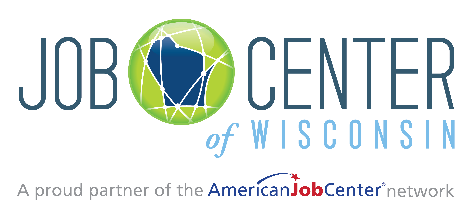 EQUAL OPPORTUNITY IS THE LAWIt is against the law for this recipient of Federal financial assistance to discriminate on the following bases: against any individual in the United States, on the basis of race, color, religion, sex (including pregnancy, childbirth, and related medical conditions, sex stereotyping, transgender status, and gender identity), national origin (including limited English proficiency), age, disability, or political affiliation or belief, or, against any beneficiary of, applicant to, or participant in programs financially assisted under Title I of the Workforce Innovation and Opportunity Act, on the basis of the individual’s citizenship status or participation in any WIOA Title I–financially assisted program or activity. The recipient must not discriminate in any of the following areas: deciding who will be admitted, or have access, to any WIOA Title I–financially assisted program or activity; providing opportunities in, or treating any person with regard to, such a program or activity; or making employment decisions in the administration of, or in connection with, such a program or activity.Recipients of federal financial assistance must take reasonable steps to ensure that communications with individuals with disabilities are as effective as communications with others. This means that, upon request and at no cost to the individual, recipients are required to provide appropriate auxiliary aids and services to qualified individuals with disabilities.WHAT TO DO IF YOU BELIEVE YOUHAVE EXPERIENCED DISCRIMINATIONIf you think that you have been subjected to discrimination under a WIOA Title I financially assisted program or activity, you may file a complaint within 180 days from the date of the alleged violation with any of the following:If you file your complaint with the recipient, you must wait either until the recipient issues a written Notice of Final Action, or until 90 days have passed (whichever is sooner), before filing with the Civil Rights Center (see address above). If the recipient does not give you a written Notice of Final Action within 90 days of the day on which you filed your complaint, you may file a complaint with CRC before receiving that Notice. However, you must file your CRC complaint within 30 days of the 90-day deadline (in other words, within 120 days after the day on which you filed your complaint with the recipient). If the recipient does give you a written Notice of Final Action on your complaint, but you are dissatisfied with the decision or resolution, you may file a complaint with CRC. You must file your CRC complaint within 30 days of the date on which you received the Notice of Final Action. BABEL NOTICEIMPORTANT!  This document contains important information about your rights, responsibilities and/or benefits.  It is critical that you understand the information in this document, and we will provide the information in your preferred language at no cost to you.  Call 855-792-5439 or WI Relay 711 or 800-947-3529 for assistance in the translation and understanding of the information in this document.  Spanish  ¡IMPORTANTE!  Este documento contiene información importante sobre sus derechos, responsabilidades y/o beneficios.  Es importante que usted entienda la información en este documento.  Nosotros le podemos ofrecer la información en el idioma de su preferencia sin costo alguno para usted.  Llame al 855-792-5439 or WI Relay 711 or 800-947-3529 para pedir asistencia en traducir y entender la información en este documento.  Chinese - Traditional 重要須知！本文件包含重要資訊，事關您的權利、責任，和／或福利。請您務必理解本 文件所含資訊，而我們也將使用您偏好的語言，無償為您提供資訊。請致電 855-792-5439 or WI Relay 711 or 800-947-3529洽詢翻譯及理解本文件資訊方面的協助。 Vietnamese LƯU Ý QUAN TRỌNG! Tài liệu này chứa thông tin quan trọng về quyền hạn, trách nhiệm và/hoặc quyền lợi của quý vị. Việc hiểu rõ thông tin trong tài liệu này là rất quan trọng, và chúng tôi sẽ cung cấp miễn phí cho quý vị thông tin này bằng ngôn ngữ mà quý vị ưa dùng. Hãy gọi 855-792-5439 or WI Relay 711 or 800-947-3529 để được hỗ trợ về việc thông dịch và hiểu thông tin trong tài liệu này. Tagalog MAHALAGA!  Naglalaman ang dokumentong ito ng mahalagang impormasyon tungkol sa iyong mga karapatan, responsibilidad at/o benepisyo.  Napakahalaga na nauunawaan mo ang impormasyong nakapaloob sa dokumentong ito, at ibibigay namin nang libre ang impormasyon sa pinili mong wika.  Tumawag sa 855-792-5439 or WI Relay 711 or 800-947-3529 upang humingi ng tulong sa pagsasalingwika at pag-unawa sa impormasyong nasa dokumentong ito.  French IMPORTANT!  Le présent document contient des informations importantes sur vos droits, vos responsabilités et/ou vos avantages.  Il est essentiel que vous compreniez les informations figurant dans ce document, et nous vous fournirons gratuitement les informations dans la langue de votre choix.  Appelez au 855-792-5439 or WI Relay 711 or 800-947-3529 pour obtenir de l'aide pour la traduction et la compréhension des informations contenues dans le présent document.  Haitian Creole ENPÒTAN!  Dokiman sa a gen enfòmasyon enpòtan ladan konsènan dwa, responsablite ak/oswa avantaj ou yo.  Li ap vrèman enpòtan pou ou konprann enfòmasyon yo ki nan dokiman sa a, epi n ap ba ou enfòmasyon sa yo nan lang ou prefere a gratis.  Rele 855-792-5439 or WI Relay 711 or 800-947-3529 pou jwenn asistans pou tradui ak pou konprann enfòmasyon ki nan dokiman sa a.  Portuguese IMPORTANTE! Este documento contém informações importantes sobre os seus direitos, responsabilidades e/ou benefícios. É essencial que compreenda as informações constantes neste documento, as quais disponibilizaremos, gratuitamente, na língua à sua escolha. Contacte o número 855-792-5439 or WI Relay 711 or 800-947-3529 para solicitar ajuda para traduzir e compreender as informações contidas neste documento.  Arabic ﻣﮭﻢ!  ﯾﺤﺘﻮي ھﺬا اﻟﻤﺴﺘﻨﺪ ﻋﻠﻰ ﻣﻌﻠﻮﻣﺎت ﻣﮭﻤﺔ ﺣﻮل ﺣﻘﻮﻗﻚ وﻣﺴﺆوﻟﯿﺎﺗﻚ و/أو ﻓﻮاﺋﺪك.  ﻣﻦ اﻷھﻤﯿﺔ ﺑﻤﻜﺎن ﻓﮭﻢ 855-792-5439 or WI Relay 711 or 800-947-3529اﻟﻮاردة ﻓﻲ ھﺬا اﻟﻤﺴﺘﻨﺪ، وﺳﻨﻮﻓﺮ اﻟﻤﻌﻠﻮﻣﺎت ﺑﻠﻐﺘﻚ اﻟﻤﻔﻀﻠﺔ دون ﺗﺤﻤﻠﻚ أي ﺗﻜﻠﻔﺔ.  اﺗﺼﻞ ﻋﻠﻰ اﻟﺮﻗﻢ ﻟﻠﺤﺼﻮل ﻋﻠﻰ ﻣﺴﺎﻋﺪة ﻓﻲ ﺗﺮﺟﻤﺔ اﻟﻤﻌﻠﻮﻣﺎت اﻟﻮاردة ﻓﻲ ھﺬا اﻟﻤﺴﺘﻨﺪ وﻓﮭﻤﮭﺎ.  Russian ВАЖНО!  В настоящем документе содержится важная информация о ваших правах, обязанностях и/или преимуществах.  Крайне важно, чтобы вы поняли информацию, содержащуюся в данном документе, а мы бесплатно предоставим вам эту информацию на выбранном вами языке.  Позвоните по телефону 855-792-5439 or WI Relay 711 or 800-947-3529 для получения помощи в переводе и понимании информации, содержащейся в данном документе.  Korean 중요!   본 문서는 귀하의 권리, 책임 및/또는 이익에 관한 중요한 정보를 포함하고 있습니다.   귀하가 본 문서에 있는 정보를 이해하는 것은 대단히 중요하며, 귀하가 원하는 언어로 정보를 제공받으실 수 있습니다.   855-792-5439 or WI Relay 711 or 800-947-3529 로 전화하여 본 문서에 있는 정보의 번역 및 이해를 위해 도움받으시길 바랍니다.  Hmong Tseem Ceeb heev!  Daim ntawv tseem ceeb no muaj koj txoj cia, tes haujlwm uas yuav ua thiab/los yog kev pab cuam.  Nws yog tseem ceeb heev uas koj yuav tau paub txog daim ntawv no, thiab peb yuav pab nrhiav koj cov lus rau koj uas tsis tau them nyiaj.  Hu rau 855-792-5439 rau tus tsis hnov lus hu rau 800-947-3529 rau kev pab txhais lus kom to taub daim ntawv no.Somali MUHIIM AH! Warqadan waxaa ku jira macluumaad muhiim ah oo ku saabsan xuquuqdaada, masuuliyadahaaga, iyo/ manaafacaadkaaga.  Waa muhiim in aad fahamtid macluumaadka ku yaala warqadan, iyo waxa kale oo aan ku siin doonaa macluumaad luuqadda aad doorbideyso oo aynan kaaga baxeynin wax lacag ah.  Wac 855-792-5439 ama WI Relay 711 ama 800-947-3529 si laguu caawiyo tarjumada iyo fahamka macluumaad waraqadan.3-2018Local LevelKathy TalfordEqual Opportunity OfficerWorkforce Resource / WDA #8401 Technology Drive E.Menomonie, WI  54751715-232-2240WI Relay: 711 or 877-711-9390 #1011Email: talfordk@workforceresource.orgState LevelDavid DuránEqual Opportunity OfficerWisconsin Department ofWorkforce Development201 East Washington Avenue,Room E100, P.O. Box 7972Madison, WI 53707-7972(608) 266-6889 (voice)(608)-261-8506 (Fax)TTY/TDD users contact us throughWI Relay Services at 7-1-1Email:David2.Duran@dwd.wisconsin.govOr, Federal LevelDirector, Civil Rights Center (CRC)U.S. Department of Labor200 Constitution Avenue NW, Room N-4123,Washington, DC 20210   or electronically as directed on theCRC website: www.dol.gov/crc 